    PROGRESS TRACKER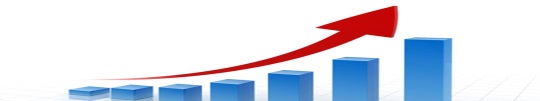 ListeningReadingSpeakingWritingOverallSept MockNov MockFeb Mock3 LoP4 LoPTarget GradeStrengthsE.G. I am really proud of the grade I achieved in the last controlled assessment/reading exam. My knowledge of vocabulary from the ‘Lifestyle’ topic is good. I feel confident about the reading exam.Areas of improvementE.G. After looking at my grades I know that I need to work really hard on my listening skills in order to achieve at least a Grade C in the final exams. In particular I also need to practise vocabulary from the Work and Education topic.What I can do to improveE.G. To improve on my listening skills I will complete at least 3 listening exercises from the workbook at home each weekParent/guardian comment